Структуры клетки и их  функцииСтруктура  клеткиВидФункцииКлеточная стенка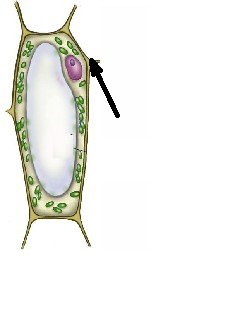 опорная,защитная,придает прочность,транспорт веществ Цитоплазма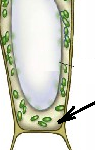 связывает части клетки,транспорт веществ, опорная, среда, в которой протекают все биохимические процессыАппарат Гольджи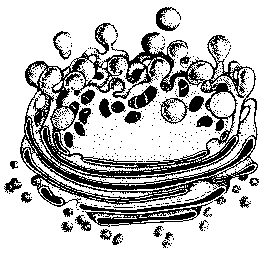 накопление веществ,образование лизосомЛизосомы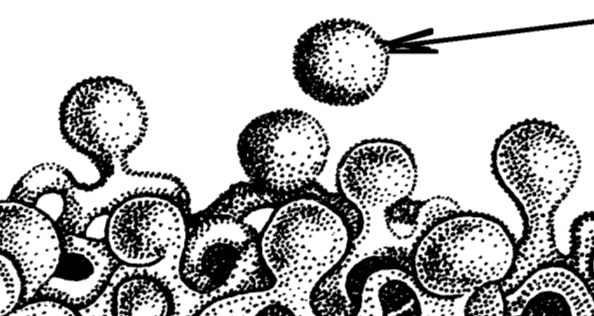 удаление отмирающих частей клетки,участвуют во внутриклеточном пищеваренииМитохондрия 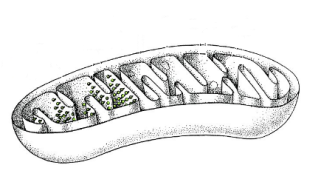 синтез АТФЭПС(шероховатая)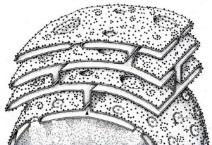 синтез белкаРибосомы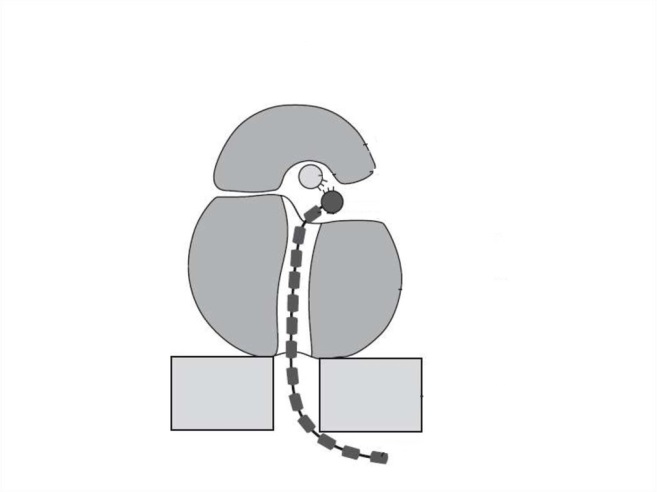 синтез белкаЭПС(гладкая)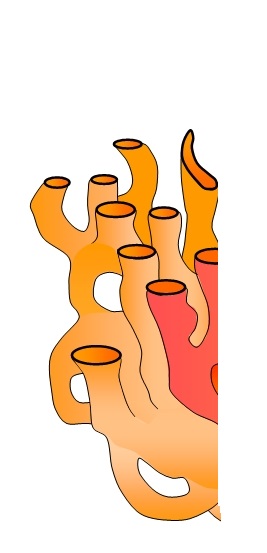 синтез жиров и углеводов, транспорт веществ, запасание, обезвреживание токсических веществЯдро 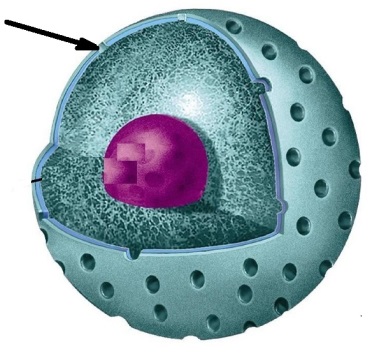 хранение и передача наследственной информации, регуляция жизнедеятельности клеткиЯдрышко 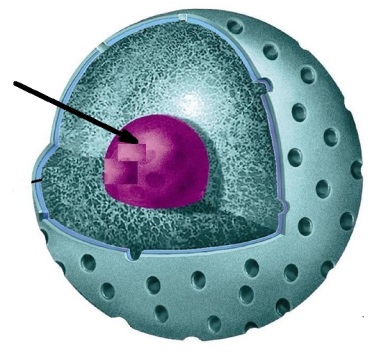 синтез рРНК,образование рибосомВакуоль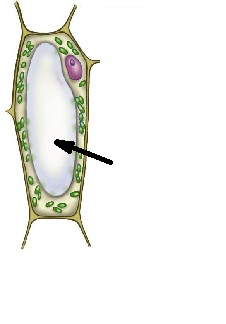 сократительные -  запас питательных веществ,поддержание водно-солевого баланса (осморегуляция, тургор), пищеварительные - участие в процессе фагоцитозаПластидыПластидыПластидыХлоропласты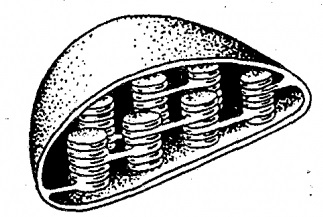 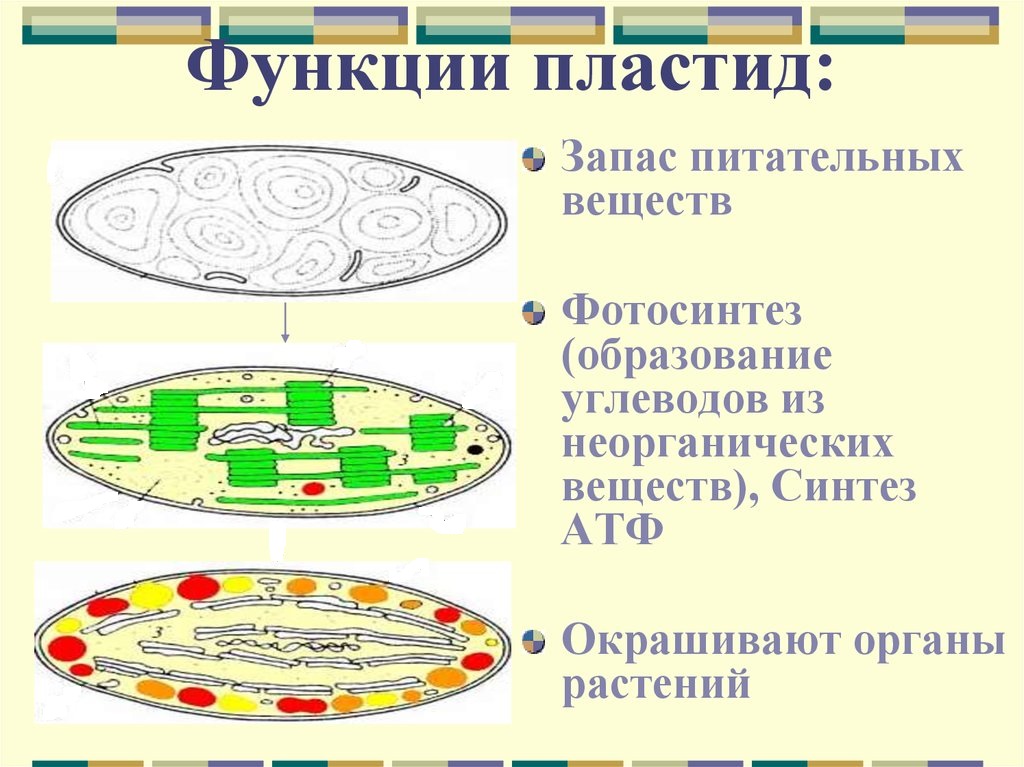 фотосинтез  Хромопласты окраска плодов, цветов и осенних листьев Лейкопласты накопление крахмала